LA SUPERFICIELa superficie es la magnitud que expresa la extensión de un cuerpo en dos dimensiones: el largo y el ancho.LA SUPERFICIELa superficie es la magnitud que expresa la extensión de un cuerpo en dos dimensiones: el largo y el ancho.Objetos de forma regular: Superficie=(base x altura)/2
  Objetos de forma irregular: Calculamos las superficies de cada una de las figuras que componen a la figura original y las sumamos. Es una estimación porque nos da un valor aproximado de la superficies.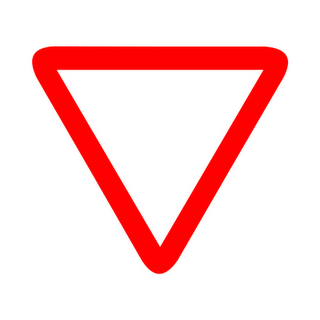 MÚLTIPLOS Y SUBMÚLTIPLOS DEL METRO CUADRADOKilómetro cuadrado (km^2) = 1.000.000 m^2Hectómetro cuadrado (hm^2) = 10.000 m^2Decámetro cuadrado (dam^2) = 100m^2Metro cuadrado (m^2) = 1 m^2Decímetro cuadrado (dm^2) = 0.01 m^2Centímetro cuadrado (cm^2) = 0.0001 m^2Milímetro cuadrado (mm^2) = 0.000001 m^2